Мастер – класс «Применение системно - деятельностного метода обучения на уроках математики»Учитель начальных классовI квалификационной категорииМБОУ «Высокогорская СОШ№2»                                                                                              Л.М. БогомоловаЦель.     Передача опыта по применению деятельностного метода обучения на                                                                                            уроках  математики      Задачи.          1. Изучить способы применения деятельностного метода            2. Проследить систему деятельностного метода на урокеПриложение 1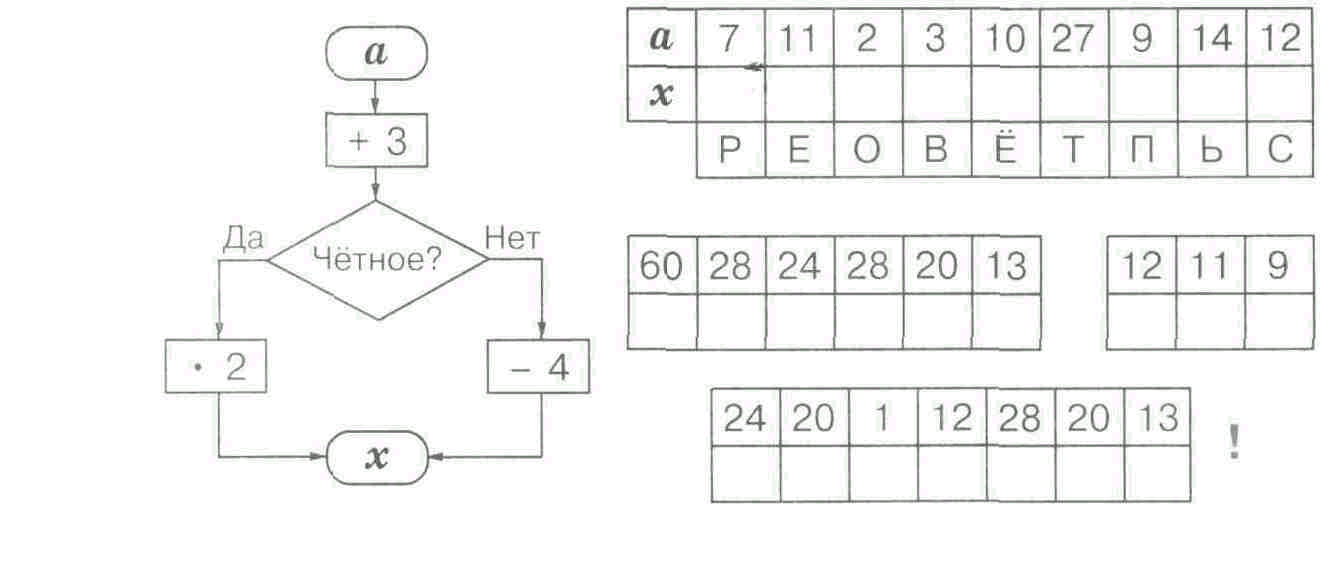 1ВступлениеСистемно  -  деятельностный подход -это содержание учебного процесса,  в котором главное  место отводится активной и разнообразной деятельности школьника с максимальной опорой на самостоятельную познавательностьСлайды  2, 3Вступительное слово.Краткая информация 2Раскрытие технологии деятельностного метода на примере урока математики во 2 классеТема урока: Решение задач на увеличение и уменьшение в несколько разЦель урока: научить учащихся решать арифметические задачи на нахождение числа, большего или меньшего данного числа в несколько раз.Задачи: Получить и отработать навыки исследования задачи.Уметь конструировать и решать текстовые арифметические задачи.Слайд 4На примере конкретного урока можно рассмотреть, как используется технология деятельностного метода.Тип урока Открытие нового знанияПланируемый результат (урока)Предметные умения- использовать для решения задач таблицу умножения и соответствующие случаи деления;- выполнять устно и письменно сложение и вычитание в пределах 100;- решать простые задачи на увеличение и уменьшение числа в несколько разПознавательные УУД:Самостоятельно распознавать и объяснять информацию, заданную с помощью схематических рисунков и краткой записи.Понимать, объяснять и осознанно воспроизводить составленный с классом план решения задачи.Анализировать тексты простых и составных задач с опорой на краткую запись или схематический рисунок.Коммуникативные УУД:Развивать умение слушать и понимать других.Строить речевое высказывание в соответствии с поставленными вопросами.Умение работать в паре, в группе.Личностные УУД:Формировать мотивацию к обучению и целенаправленной познавательной деятельности.Регулятивные УУД:Развивать умение высказывать своё предположение на основе работы с материалом учебника.Оценивать учебные действия в соответствии с поставленной задачей.Прогнозировать предстоящую работу (составлять план)Принимать участие в обсуждении и формулировании темы и цели урока.Выбирать задания в учебнике для индивидуальной работы по силам  интересам№п/пДеятельность учителяДеятельность учащихсяПояснения1.- Встали ко мне спиной, потянулись, улыбнулись, повернулись… Послушаем, как сядут девочки, слушаем, как сядут мальчики.- Верите ли вы, что сегодня 18 февраля?- Верите ли вы, что сейчас мы будем выполнять домашнюю работу?-Запишите в тетрадях число, классная работа.- Спросите друг друга о сегодняшнем числе, начиная фразой: «Веришь ли ты?»Дети настраиваются на работу- Да, верю, сегодня 18 февраля.- Нет, мы работаем в классе, поэтому работа будет классная.Записывают в тетрадях число, классная работа.-Веришь ли ты, что число 18 состоит из 1 десятка и 8 единиц?- Веришь ли ты, что соседи числа 18, это 19 и 20?- Веришь ли ты, что число 18 можно получить умножив 6 на 3?Слайд 51. Начало урока. Орг. момент. Мотивация (самоопределение) к учебной деятельности2 – 3 мин.Грамотная организация начала урока позволяет настроить детей, заинтересовать, привлечь внимание к учителю. Самое важное – включить детей в активную мыслительную деятельность.2. - Перед вами числа:30, 40, 48, 54, 63, 72- Назовите, какие из данных чисел делятся на 6, а какие на 9. - Запишите данные числа в три столбика. По какому признаку вы будете распределять числа?- Решение задач устно1.У Дениса 4 любимые книги, а у Андрея на 2 книги больше. Сколько любимых книг у Андрея?2.Длина жёлтого отрезка 2 см, а длина красного на 7 см больше. Какова длина красного отрезка?3.В одном шкафу стоят 6 чашек, а в другом на 2 чашки меньше. Сколько чашек во втором шкафу?- на 6: 30 (5), 48 (8), 54 (9)- на 9: 54 (6), 63 (7), 72 (8)- 1 столбик – деление на 6(30, 48, 54)- 2 столбик – деление на 9 (54, 63, 72)- 3 столбик – число 40 («лишнее», не делится ни на 6, ни на 9)Решение задачУ Андрея 6  любимых книг.Длина красного отрезка 9 сантиметров.Во втором шкафу 5 чашек.Слайды  6, 72. Актуализация знаний и фиксирование индивидуального затруднения в пробном действии 5-7 мин. Учитель организует: - Актуализацию изученных способов действий, достаточных для построения нового знания.- Актуализацию мыслительных действий и познавательных процессов.- Мотивацию к пробному учебному действию (надо – могу – хочу) иего самостоятельное осуществление.3.Маша  нарисовала 3 красных яблока, а зелёных  на два больше. Сколько зелёных яблок нарисовала Маша?- Красных треугольников получилось 53 + 2 = 5              Слайды 9, 10 3. Постановка проблемы 3 – 4 мин. 4. - Больше или меньше должно быть зелёных квадратов?- Во сколько раз больше?- Что значит в два раза больше?- Сколько получилось зелёных квадратов?- Больше.Зелёных квадратов в 2 раза больше Их надо взять 2 раза по столько, сколько красных.Слайды 11, 12, 134. Построение проекта  выхода из затруднения (цель и тема, способ, план, средство)  3-4 мин. На данном этапе дети в коммуникативной форме обдумывают проект учебных действий: ставят цель(целью всегда является устранение возникшего затруднения),  согласовывают тему урока, выбирают способ, строят план достижения цели, определяют средства – алгоритмы, модели и т.д. Этим процессом руководит учитель: с помощью диалога и исследовательских методов                                      «Инсерт»«Мозговой штурм» (по вопросам учителя)5.- Чему же сегодня мы будем учиться на уроке? - А если не будет рисунка, что надо сделать?- Заполним корзину вашими идеями- Запишите решение в тетрадь.- Проверим по эталону.- Будем учиться решать задачи нового вида.- Можно записать с помощью примера.- Нужно понять, что значит «в 2 раза больше»?-  Какое действие можно выполнить, чтобы найти количество зелёных квадратов?Запись:4 . 2 = 8 (к.)Ответ: 8 зелёных квадратов.Слайды 14, 15, 165.Реализация построенного проекта4-5 мин. Наиболее эффективным на данным этапе является индивидуальная форма работы: обучающиеся самостоятельно выполняют задания нового типа и проводят самопроверку по эталону.По возможности необходимо создать на данном этапе ситуацию успеха для каждого ученика, что послужит желанием включиться в дальнейшую познавательную деятельность.«Корзина идей»Эталон6.- Решим задачу №2 на стр.75- Прочитайте задачу.- О ком говорится в задаче?- Что они делали?- Как можно записать кратко? - Сколько стаканов смородины набрал брат?- Что сказано о действиях сестры? - Рассмотрите рисунок в учебнике и скажите, сколько всего стаканов нарисовано?- Кто собрал такое количество смородины?- Как вы понимаете, что сестра набрала в 3 раза меньше? Показано ли это на рисунке? Больше или меньше смородины удалось собрать сестре?- Чтобы решить задачу, какое действие надо выполнить?- Запишите решение задачи в тетрадь.Работа с учебником.Читают задачу.- Задача про брата и сестру. Они собирали смородину. Б. – 12 с.С. - ? в 3 раза меньше.- Нарисовано 12 стаканов. Это собрал брат.- Сестра собрала меньше в 3 раза. Пока сестра набирала 1 стакан, брат набрал уже 3. И так на каждые 3 стакана брата приходится 1 стакан сестры.- Чтобы узнать, сколько стаканов смородины набрала сестра, нужно выполнить деление.12 : 3 = 4 (с.)Ответ: 4 стакана смородины набрала сестра.Слайды17, 18, 19 6. Первичное закрепление с проговариванием во внешней речи (5 – 6 мин.)Решение типовых заданий на новое знание2.  Проговаривание во внешней речи (всеми учащимися)7.- Следующее задание вы будете выполнять в парах.Рабочая тетрадь стр. 34 №1Дополнительно – запишите решение.- Самостоятельная работа.I вариант – рабочая тетрадь стр. 35 № 5II вариант – стр. 35 № 6Нарисовать столько ёлочных шаров, чтобы их было в 3 раза больше, чем снежинок.Заполнение таблиц с последующей проверкойСлайды 20, 21, 227. Самостоятельная работа с самопроверкой по эталону (5-6 мин.)Организуя данный этап, учитель подбирает задания для тренировки ранее изученного материала 8.- Как можно найти неизвестное число, если оно больше известного в несколько раз?- …. меньше в несколько раз?- Где могут пригодиться полученные вами знания?Выполнение задания по карточке (приложение 1)Заполнение таблицыСлайды 23, 248.  Включение в систему знаний и повторение (5 – 8 мин.)Выявление границ применимости нового знания 9.- Чему учились на уроке?Представьте, что вам нужно сообщить об этом родителям в телеграмме. Как вы кратко опишите то, что вы узнали? Д.З.  стр. 36 № 8 Научились решать задачи на увеличение и уменьшение числа в несколько раз. Если увеличить в …больше – умножаем, в…меньше – делимСлайды 25, 26, 279. Рефлексия учебной деятельности на уроке 92 – 4 мин.)Фиксируется новое содержание, изученное на уроке. Организуется рефлексия и самооценка учениками собственной  учебной деятельности. 